Introduction to Draft Survey ConstructionFor the Health Resources and Services Administration (HRSA) under contract with JSI, this draft Health Center Workforce Survey has been developed based on an extensive literature review conducted as one of the deliverables for this contract (Literature Review Summary) and inputs from our first Technical Advisory Panel meeting.  The literature review was structured around a Mayo Clinic framework of factors influencing burnout and job satisfaction, which were organized into seven broad groups of drivers of burnout (Workload, Control & Flexibility, Social Support, Work-Life Integration, Organizational/Cultural Values, Efficiency & Resources, and Meaning in Work) (Figure 1). Although the Mayo Clinic framework listed examples of drivers within each major grouping, staff supplemented and modified the list of workplace factors based on our conceptual understanding of important determinants and consequences of burnout and job satisfaction within the Health Center program environment (Figure 2).  It was this full list of workplace factors that provided the focus for the literature search (Figure 3).  The primary objectives of the literature search were to confirm that (a) the workplace factors  indeed were supported by research findings showing there was a relationship for each with either burnout or job satisfaction and (b) to also identify questionnaire measurement tools for the workplace factors that were used in these research studies (see Literature Review Summary).  These measurement tools were compiled for consideration, often with several alternative tools available for each workplace factor.  A subgroup of our project team then worked systematically over many sessions to choose the questions to include in the draft survey.  In selecting the questions to measure each workplace factor, we kept in mind two objectives: (a) in order to keep the length of the total survey reasonable, the number of questions selected to measure an individual workplace factor should be relatively few; and (b) the wording of the questions should be applicable to Health Center employees (rather than hospital settings for instance).  The selection team chose a subset of questions that succinctly met the definition of a workplace factor as described in the literature review.  In some instances, the team made slight wording or phrasing changes to ensure relevance to health center employees and consistency of perspective. Also, for some workplace factors, the team included questions from multiple measures.  One final note on the construction of this draft survey, we arranged the survey into major sections and sequenced workplace factors within these sections in a way that seemed to make sense even though they were different from the Mayo Clinic’s major groupings of workplace factors. Based on feedback from 73 Listening Session participants representing a variety of occupations from different types of Health Centers across the country, a second draft of this survey was revised. This current draft survey will be further refined based on feedback from (a) HRSA and the TAP members, (b) results from 60 cognitive interviews, and (c) finally from pilot testing with 300-400 health center employees from across the nation.Figure 1. “Key drivers of burnout and engagement in physicians.” 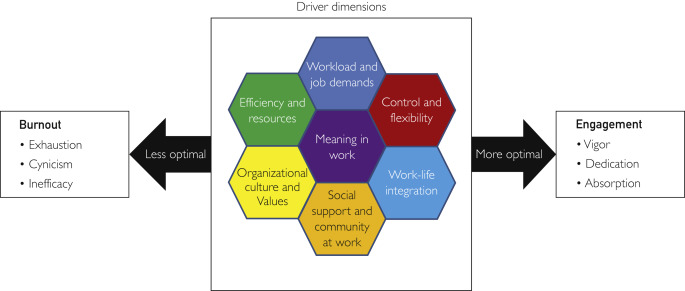 Figure 2. JSI conceptual model to guide survey development for health centers. 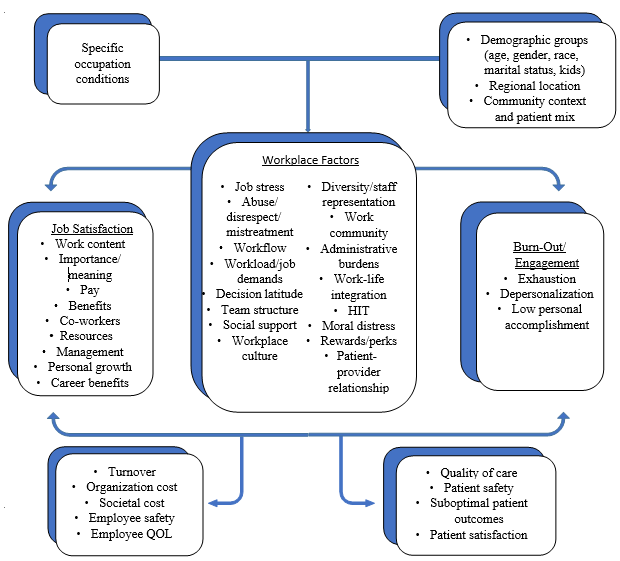 Figure 3. Integration of the JSI and Mayo Clinic frameworks.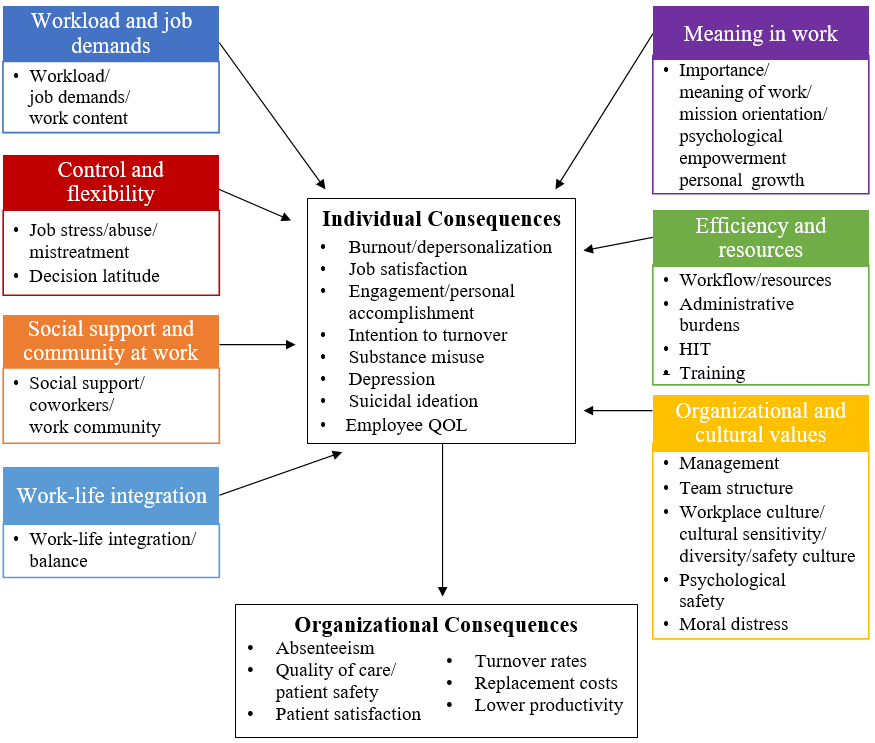 Draft Survey 1.0 includes the following key changes to the categories and organization of workplace factors compared to our Literature Review Summary.Draft Survey 2.0 includes the following key changes to survey items based on feedback gathered during the listening sessions with Health Centers.Draft Survey 3.0 includes the follow key changes based on feedback from the Technical Advisory Panel members and HRSA staff. Draft Survey 4.0 includes the follow key changes based on HRSA’s feedback.HRSA Health Center Workforce Survey Draft 4.0A. Information about My JobMy Role HereA1.  What is your current job at this Health Center? (drop down menu of major UDS headings with some specific expansions 
*more to be added)PhysiciansFamily PhysiciansGeneral PractitionersInternistsObstetrician/GynecologistsPediatriciansOther Specialty PhysiciansNPs, PAs, and CNMsNurse PractitionersPhysician AssistantsCertified Nurse AssistantsMedical Care ServicesNursesOther Medical PersonnelLaboratory PersonnelX-Ray PersonnelDental Care ServicesMental Health ServicesPsychiatristsLicensed Clinical PsychologistsLicensed Clinical Social WorkersOther Licensed Mental Health ProvidersOther Mental Health StaffSubstance Use Disorder ServicesOther Professional Services _____Vision ServicesOphthalmologistsOptometristsOther Vision Care StaffPharmacy PersonnelEnabling ServicesCase ManagersPatient And Community Education SpecialistOutreach WorkersTransportation StaffEligibility Assistance WorkersInterpretation StaffCommunity Health WorkersOther Enabling Services _____Quality Improvement StaffFacility and Non-Clinical Support StaffManagement and Support StaffFiscal and Billing StaffIT StaffFacility Staff Patient Support StaffA2.   For how many years have you been doing this type of job at this Health Center? _____ years (dropdown numerical field)A3.  For how many years in total have you be doing this type of job (at this Health Center and elsewhere)?_____ years (dropdown numerical field)A4.  For your current job, are you considered full-time, part-time, or a per diem worker?Full Time
Part-Time
Per DiemA5.  In the past month, about how many hours a week do you usually work at your current job?_____ hours a week (dropdown numerical field “less than 10” “10” “11” … “60” “60+”)A6.  As part of your current job, for how many people are you their direct supervisor? None (I don’t supervise anyone)
               1-4 people
               5-9 people
               10 or more peopleA7.  As part of your current job, how often do you interact directly with patients?Routinely
Occasionally
Rarely / NeverA8.  As part of your current job, how often do you interact directly with the Health Center’s electronic medical record (EMR)/electronic health record (EHR) system?Routinely
Occasionally
Rarely / NeverB. My Work TeamThese next questions are about your work group or work team.  We want you to think about those people who you work with almost every day who are in the same unit as you even though you may do different tasks.Team DynamicsMy team members value, seek and give each other constructive feedback.
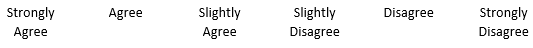  My team members readily share ideas and information with each other. My team members work effectively together. 
My team members support me in the work that I do.
Team members understand the role and responsibilities of each other.
Members of my team are able to bring up problems and tough issues.
If you make a mistake on my team, it is held against you.
I feel that I am ignored or not taken seriously by others at work.
I am encouraged by team leaders to voice my opinion on issues relating to our work.
Leadership and ManagementMy direct supervisor encourages staff to contribute to decisions about our unit/department.My direct supervisor values my opinion about unit/department-related issues.My direct supervisor supports my need to balance work and other life issues. Communication between my direct supervisor and me is good.Communication between senior leaders and employees is good in this Health Center.
My Health Center’s senior leaders are skilled and effective. 
My unit/department head is a good manager and leader.
In this Health Center, senior leaders generate high levels of motivation and commitment among staff.
C. My Health CenterCultureThis Health Center promotes the well-being of staff.Policies and programs at this Health Center promote diversity in the workplace (e.g. recruiting minorities and women, training in awareness of diversity issues, mentoring).
Staff members are respectful to all coworkers regardless of their different backgrounds and/or identities.Staff members are sensitive to the diverse patient populations whom they serve.Staff members provide the same high quality care to all patients regardless of their different backgrounds and/or identities.Staff members have access to the necessary training and resources to provide culturally appropriate care.Opportunities for staff at this Health Center are decided primarily on merit.Senior leaders treat all employees fairly regardless of their different backgrounds and/or identities.Favoritism determines one's opportunities at this Health Center.I can easily communicate with coworkers from all levels of this Health Center.Teamwork is valued in this Health Center.If I were to experience mistreatment within my workplace (ex. bullying, discrimination, abuse, harassment), I would feel comfortable reporting it to someone at this Health Center. 
Social SupportI get help and support from my coworkers. 
I get help and support from my direct supervisor. My coworkers are willing to listen to my problems.
My direct supervisor is willing to listen to my problems.
My coworkers show recognition and appreciation for my work.
Senior leaders show recognition and appreciation for my work.
The Health Center's patients show recognition and appreciation for our work. 
The community shows recognition and appreciation for our work.
Clinical ProcessesAdministrative tasks that I have to do get in the way of my primary duties.The electronic medical record (EMR)/electronic health record (EHR) system used at this Health Center supports high quality patient care.The electronic medical record (EMR)/electronic health record (EHR) system used at this Health Center supports clinical efficiency.I am satisfied with the electronic medical record (EMR)/electronic health record (EHR) system used at this Health Center.
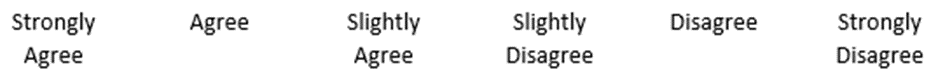 Mistakes that may affect patients happen more than they should in this Health Center. In this Health Center, getting more work done is more important than quality of care. This Health Center has systems and clinical processes in place to prevent, catch, and correct problems that have the potential to affect patient care.Training and ResourcesMy work unit is able to recruit people with the right skills.I have the resources I need to do my job well.This Health Center makes sure staff get the job training they need.This Health Center makes sure staff get the continuing education they need.This Health Center trains staff when new processes are put into place.This Health Center has adequate resources and procedures to protect the health and safety of staff.This Health Center is keeping up with changes in the delivery of medicine (e.g. technology, practice model, integration of services, etc.).
This Health Center has appropriate physical space and conditions (e.g. noise level, temperature, privacy) to deliver our services. 
Resilient OrganizationThis Health Center has resources, systems, and processes to respond to crises effectively. I am confident about this Health Center's financial stability over the next few years. D. My Work ExperienceMission OrientationI work in an organization that provides essential care to people who otherwise wouldn't have it. 
I am aware of the direction and mission of this Health Center.This Health Center is successful at accomplishing its mission.
My work contributes to carrying out the mission of this Health Center.
I feel I'm positively influencing other people's lives through my work.I would find it less fulfilling to work in healthcare outside of a Community Health Center setting.Working with underserved populations makes my job feel valuable.BenefitsI am well compensated given my training and experience.I am well compensated compared to similar jobs in this area.
This Health Center rewards performance with bonuses or other types of recognition.Professional GrowthI am satisfied with my opportunities for professional growth at this Health Center. 
There are a lot of opportunities for challenging work in my job.
There are a lot of opportunities for gaining new skills and knowledge in my job.
My skills and knowledge are used well in my job. MeaningfulnessI have a meaningful career at this Health Center.
I have a good sense of what makes my job meaningful/fulfilling to me.
The work I do serves a greater purpose.
Work LoadI do not have enough time to do the work that must be done.We have enough staff to handle our patient load.I know what is expected of me at work.I sometimes have to do things at work, which seem to be unnecessary.I have control over how I do my work.
I have influence in the decisions affecting my work. 
Work-Life Integration My work takes so much of my time that it has a negative effect on my personal life.
 I leave my work behind when I go home at the end of the workday.
I am able to take the time off from work that I need.
Moral DistressI often find it difficult or impossible to do my job because of organizational rules and procedures.
 I often provide less than optimal care due to pressures from my direct supervisor or senior leaders.
I often provide less than optimal care due to pressures from insurers.
This Health Center has adequate resources to address patients’ medical and/or social needs.This Health Center is unable to improve the health of our patient population because their needs go beyond the scope of medical care and support services. 
E. Overall Feelings About My JobJob SatisfactionIf I had to decide again, I would definitely take this job.
I would recommend this Health Center as a good place to work.
I feel that this is my ideal job.
My job matches the expectations I had when I took it. 
All things considered, I am very satisfied with my current job.
BurnoutThe longer I work in this job, the less empathetic I feel toward the Health Center's patients.
The longer I work in this job, the less empathetic I feel with my colleagues.
The longer I work in this job, the less sensitive I feel toward others’ feelings/emotions.
The longer I work in this job, the less interested I feel in talking with the Health Center's patients.
The longer I work in this job, the less connected I feel with the Health Center's patients.The longer I work in this job, the less connected I feel with my colleagues.
There are days when I feel tired before I arrive at work.After work, I tend to need more time than in the past in order to relax and feel better.I can tolerate the pressure of my work very well.During my work, I often feel emotionally drained.After working, I have enough energy for my leisure activities.After my work, I usually feel worn out and weary.Usually, I can manage the amount of my work well.When I work, I usually feel energized.I often find new and interesting aspects in my work.It happens more and more often that I talk about my work in a negative way.Lately, I tend to think less at work and do my job almost mechanically.I find my work to be a positive challenge.Over time, one can become disconnected from this type of work.Sometimes I feel sickened by my work tasks.This is the only type of work that I can imagine myself doing.I feel more and more engaged in my work.Intention to Leave A year from now, it is unlikely that I will still be working at this Health Center.
If you were to leave, which would be the main reason?MovingRetiringAdvancing CareerJoining another Health Care OrganizationJoining a Different FieldOther 
 ___________Staff turnover is a problem at this Health Center.

F. My DemographicsWe ask these questions below so that we can group your answers with similar employees and then we will be able to compare one group’s average answers to other groups’ average answers.  However, we will never show a group’s average answers if the group is only made up of a small number of employees.  This will be done to protect your confidentiality.What is your age as of your last birthday?_____  years (dropdown numerical field)		Choose not to discloseWhat is your gender identity?Male FemaleTransgender man/maleTransgender woman/femaleSomething elseDon't know/not sureChoose not to discloseWhat is your sexual orientation?Lesbian or GayHeterosexual or StraightBisexualSomething elseDon't know/not sureChoose not to discloseWhat is your Race or Ethnicity (option to choose multiple races)?American Indian or Alaska Native
Asian
Black or African AmericanHispanic or Latino 
Middle Eastern or North African
Native Hawaiian or Other Pacific Islander
White
Other ________________
Choose not to discloseWhat language(s) do you speak other than English?Dropdown list based on U.S. Census classificationWhat is the highest education level you have completed?Some High School
Graduated High School or Equivalent (ex. GED)
Finished Trade, Vocational, or Technical School
Some College
Associate's Degree (ex. AA, AS)
Bachelor's Degree (ex. BA, BS, AB)
Graduate Degree (ex. master's, professional, doctorate)
Choose not to discloseWhat is your current marital status?MarriedWidowedSeparatedDivorcedNever MarriedChoose not to disclose Do you have children under 18 living at home?Yes			No		Choose not to discloseDo you have significant caregiver responsibilities for any relatives who have disabilities or who are elderly?Yes			No		Choose not to discloseF10. Are you obligated to work at this Health Center due to visa requirements or scholarship/loan repayment agreements you have made?Yes		No		Choose not to discloseIs there anything else you would like to share that wasn’t included in this survey?__________________________________________________________________________________________________________________________________________________________________________________________________________________________________________Literature Review SummaryJSI’s initial organization of workplace factors was based on the headings of burnout, job satisfaction, and then by the Mayo Clinic’s “drivers” of burnout. Draft Survey 1.0JSI’s workplace factors are now organized under headings that transition from the individual, interpersonal, and organizational level. The survey concludes with having the respondent reflect primarily on their job and their job satisfaction. BurnoutInformation About Your JobJob SatisfactionYour Work TeamOrganizational and Cultural ValuesYour Health Center OrganizationWorkload and Job DemandsDescribing Your Job In More DetailControl and FlexibilityPotential Problems For You With Your JobEfficiency and ResourcesSumming Up How You Feel About Your JobSocial Support and Community at WorkDemographicsMeaning in WorkWork-Life IntegrationLiterature Review Summary
Headings/SubheadingsDraft Survey 1.0
Headings/SubheadingsNotesIntention To LeaveAdded workplace factorManagement and LeadershipLeadership/ManagementSame workplace factor, shortened phraseTeam Dynamics/Team StructureTeam DynamicsSame workplace factor, shortened phraseWorkplace CultureCultureSame workplace factor, shortened phraseResilient OrganizationAdded workplace factor, derived from culture sectionPatient SafetyAdded workplace factorWorkload And Job DemandsWorkload Same workplace factor, shortened phraseJob StressJob Stress And BullyingSame workplace factor, changed phraseJob DiscriminationAdded workplace factor, derived concept from job stress and cultureHealth Information TechnologyAdministrative Burdenworkplace factor merged with “Administrative Burden”Training Training And ResourcesSame workplace factor, changed phraseSocial Support and Community At WorkSocial SupportSame workplace factor, shortened phraseMeaning In Work/ Psychological EmpowermentMeaningSame workplace factor, shortened phrasePersonal GrowthAdded workplace factor, derived questions from original “Meaning in Work/Psychological Empowerment” sectionMission OrientationAdded workplace factor, derived questions from original “Workplace Culture” and “Meaning in Work” questionsBenefitsAdded workplace factorRole CharacteristicsAdded to surveyDemographicsAdded to surveyDraft Survey 1.0Draft Survey 2.0NotesDecision LatitudeWork Demandsquestions are the same, but concept was moved into the work demands sectionWorkflowWork Demandsquestions are the same, but concept was moved into the work demands sectionCulture“This Health Center promotes the well-being of staff.”“I can easily communicate with coworkers from all levels of this organization.”1 item added to sectionEdited the language of an existing question for easier readabilitySocial Support“My coworkers show recognition and appreciation for my work.” “Management shows recognition and appreciation for my work.”
“The Health Center's patients show recognition and appreciation for our work.” “The community shows recognition and appreciation for our work.”4 items added to sectionTraining and Resources“This Health Center has appropriate physical space to deliver our services.”1 item added to sectionResilient Organizations “I am confident in this Health Center’s prospects as a provider of health services in this community over the next few years.”1 item removed after reviewing language, relevancy, and existing questionsResilient Organization ItemMission Orientation“I work in an organization that provides essential care to people who otherwise wouldn't have it.”1 item was reorganized into the mission orientation sectionBenefits“This Health Center provides the opportunity to receive economic incentives or rewards based on performance.”1 item added to sectionWork Load“I do not have enough time to do the work that must be done.”Edited wording of existing item to include the qualifier “enough”Perceived discrimination response categories: Yes / NoPerceived discrimination response categories: yes/no, if yes --> coworkers/Patient(s) (includes patient's family members) *revised response categoriesAdded additional response categories to include the source of discrimination Intent to Turnover“Turnover is a problem at this Health Center.”1 item added to section“My Health Center”“This Health Center”Updated all instances for consistencyDraft Survey 2.0Draft Survey 3.0NotesHeadings and Question OrganizationHeadings and Question OrganizationHeadings and Question OrganizationInformation About Your JobYour Work TeamYour Health Center OrganizationDescribing Your Job in DetailPotential Problems for You With Your JobSumming Up How You Feel About Your JobDemographicsInformation About My JobMy Work TeamMy Health CenterMy Work ExperienceRemovedOverall Feelings About My JobMy DemographicsUpdated headings after comparing it to the 2019 Federal Employment Viewpoint Survey (EVS) headings.Psychological SafetyTeam DynamicsSubheading deleted and questions merged under the Team Dynamics subheading.Administrative Burden,Patient SafetyClinical ProcessesSubheadings deleted and questions merged under a new Clinical Processes subheading.Job Stress / Bullying,Job DiscriminationCultureSubheadings deleted and questions merged under the Culture subheading.Personal GrowthProfessional GrowthRevised heading based on TAP/HRSA feedback.MeaningMeaningfulnessSubheading revised.New ItemsNew ItemsNew ItemsIn this Health Center, senior leaders generate high levels of motivation and commitment among staff.In this Health Center, senior leaders generate high levels of motivation and commitment among staff.Added after reviewing 2019 Federal Employment Viewpoint Survey (EVS) for missing concepts.Policies and programs promote diversity in the workplace (e.g. recruiting minorities and women, training in awareness of diversity issues, mentoring).Policies and programs promote diversity in the workplace (e.g. recruiting minorities and women, training in awareness of diversity issues, mentoring).Added after reviewing 2019 Federal Employment Viewpoint Survey (EVS) for missing concepts.I get help and support from my direct supervisor.I get help and support from my direct supervisor.Added based on HRSA comments.My direct supervisor is willing to listen to my problems.My direct supervisor is willing to listen to my problems.Added based on HRSA comments.My work unit is able to recruit people with the right skills.My work unit is able to recruit people with the right skills.Added after reviewing 2019 Federal Employment Viewpoint Survey (EVS) for missing concepts.This Health Center is successful at accomplishing its mission.This Health Center is successful at accomplishing its mission.Added after reviewing 2019 Federal Employment Viewpoint Survey (EVS) for missing concepts.I am able to take the time off from work that I need.I am able to take the time off from work that I need.Added based on TAP comments.I often provide less than optimal care due to pressures from insurers.I often provide less than optimal care due to pressures from insurers.Added based on HRSA comments.I would recommend this Health Center as a good place to work.I would recommend this Health Center as a good place to work.Added after reviewing language used in 2019 Federal Employment Viewpoint Survey (EVS) for similar concepts.Are you an individual with a disability?Are you an individual with a disability?Added based on HRSA comments.Languages spoken other than English?Languages spoken other than English?Added based on HRSA comments.We ask these questions below so that we can group your answers with similar employees and then we will be able to compare one group’s average answers to other groups’ average answers. However, we will never show a group’s average answers if the group is only made up of a small number of employees. This will be done to protect your confidentiality.We ask these questions below so that we can group your answers with similar employees and then we will be able to compare one group’s average answers to other groups’ average answers. However, we will never show a group’s average answers if the group is only made up of a small number of employees. This will be done to protect your confidentiality.Added demographics introduction section based on HRSA comments.Deleted ItemsDeleted ItemsDeleted ItemsIs there anything else you would like to comment on?Is there anything else you would like to comment on?Re-organized so that it is posed at the end of the survey instead of at the end of each section. If a friend asked if he/she should apply for a job like yours with your employer, what would you recommend?If a friend asked if he/she should apply for a job like yours with your employer, what would you recommend?Deleted after reviewing language used in 2019 Federal Employment Viewpoint Survey (EVS) for similar concepts.In general, how much do you like your job?In general, how much do you like your job?Deleted based on TAP and HRSA feedback on redundancy.Changed Response CategoriesChanged Response CategoriesChanged Response CategoriesA1: drop down menu of major UDS headings with some specific expansionsUniform Data System Table 5 (2020) categories provided, but will continue to review specific expansions.Provided the exact list from Uniform Data System (UDS), but will continue to review.A2, A3, A5, G1: numerical rangesDropdown numerical field 
“ ____ years” “ ___ hours”Changed based on HRSA’s comments.A7, A8: 
Yes, a lot
Yes, someYes, a little
No
RoutinelyOccasionallyRarely / NeverChanged based on HRSA’s comments.Discrimination and abuse questions: yes, nostrongly agree, agree, slightly agree, slightly disagree, disagree, strongly disagreeChanged question and response categories to parallel the rest of the survey.Job satisfaction questions: inconsistent response categoriesstrongly agree, agree, slightly agree, slightly disagree, disagree, strongly disagreeChanged question and response categories to parallel the rest of the survey.F30: moving, retiring, joining another health care organization, joining a different field, othermoving, retiring, advancing career, joining another health care organization, joining a different field, otherAdded “advancing career” to offer more options for those not likely to leave.Demographic questionsAdded “choose not to disclose”Added the response category, will also add introduction statement around confidentiality/ purpose of collecting demographic data.Refined LanguageRefined LanguageRefined LanguageElectronic medical record (EMR)Electronic medical record (EMR) / electronic health record (HER)Revised based on TAP/HRSA comments.Personal growthProfessional growthRevised based on TAP/HRSA comments.ManagementSenior leadersRevised based on TAP/HRSA comments.My health center,
OrganizationThis Health CenterRevised based on TAP/HRSA comments.Draft Survey 3.0Draft Survey 4.0NotesC12-C14: Bullying, Discrimination, AbuseC12-C14 removed from survey.Per HRSA’s request and concerns around sensitivity of questions.